連絡先一覧☆緊急連絡先やかかりつけの病院など必要な連絡先を記入しましょう。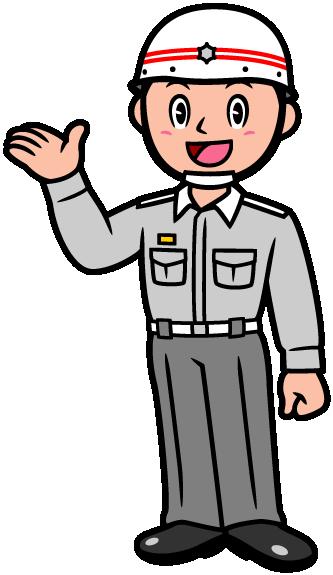 用件・連絡先電話番号火災・災害時１１９急病１１９事件・事故１１０日向消防本部☎５２－２８４０Fax５２－０１１９日向警察署☎５３－０１１０門川交番☎６３－１４４２役場☎６３－１１４０Fax６３－１３５６総合相談センター☎６３－２１４３地域包括支援センター☎６３－１１２９Fax６３－１４３６社会福祉協議会社協　災害時優先電話☎６３－７２１０Fax６３－０９５５☎６３－７２１２用件・連絡先電話番号火災・災害時１１９急病１１９事件・事故１１０日向消防本部☎５２－２８４０Fax５２－０１１９日向警察署☎５３－０１１０門川交番☎６３－１４４２役場☎６３－１１４０Fax６３－１３５６総合相談センター☎６３－２１４３地域包括支援センター☎６３－１１２９Fax６３－１４３６社会福祉協議会社協　災害時優先電話☎６３－７２１０Fax６３－０９５５☎６３－７２１２用件・連絡先電話番号火災・災害時１１９急病１１９事件・事故１１０日向消防本部TEL　５２－２８４０Fax　５２－０１１９日向警察署TEL　５３－０１１０門川交番TEL　６３－１４４２役場TEL　６３－１１４０Fax　６３－１３５６総合相談センターTEL　６３－２１４３地域包括支援センターTEL　６３－１１２９Fax　６３－１４３６社会福祉協議会TEL　６３－７２１０Fax　６３－０９５５用件・連絡先電話番号